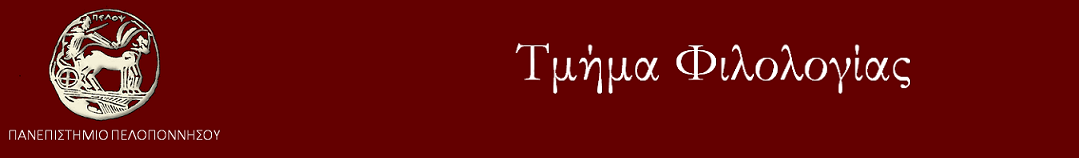 ΕΡΓΑΣΤΗΡΙΟ ΔΙΑΧΡΟΝΙΚΗΣ ΜΕΛΕΤΗΣΤΗΣ ΕΛΛΗΝΙΚΗΣ ΓΛΩΣΣΑΣ ΚΑΙ ΓΡΑΜΜΑΤΕΙΑΣ«ΝΙΚΟΣ ΚΑΡΟΥΖΟΣ»ΔΕΛΤΙΟ ΤΥΠΟΥΣυνεχίζονται την Τετάρτη, 15 Νοεμβρίου 2017, οι εκδηλώσεις του Εργαστηρίου «Νίκος Καρούζος» για το ακαδημαϊκό έτος 2017-2018, με την προβολή του ντοκιμαντέρ «Διονύσιος Σολωμός» του Τάσου Ψαρρά (παραγωγής 2017). Ο κινηματογραφικός φακός παρακολουθεί, με τη βοήθεια πλειάδας ειδικών, τα βήματα της ζωής και τα βασικά σημεία του έργου του «εθνικού» ποιητή, επιδιώκοντας να τον παρουσιάσει στο ευρύτερο κοινό, με τρόπο αισθητικά άρτιο και επιστημονικά τεκμηριωμένο. Η προβολή θα ξεκινήσει στις 19:00, στο Αμφιθέατρο «Νικόλαος Πολίτης» της Σχολής Ανθρωπιστικών Επιστημών και Πολιτισμικών Σπουδών της Καλαμάτας. Είσοδος ελεύθερη.Μετά το πέρας της προβολής, θα ακολουθήσει συζήτηση του κοινού με τον σκηνοθέτη Τάσο Ψαρρά. Επισυνάπτεται η αφίσα για την ταινία.